AUTOSTRADE PER L’ITALIA S.P.A.Società soggetta all’attività di direzione e coordinamento di Atlantia S.p.A.DOMANDA DI MANIFESTAZIONE DI INTERESSEPROCEDURA PER L’AFFIDAMENTO DELLA FORNITURA DI PANNELLI A MESSAGGIO VARIABILE DI ITINERE TIPO “EVO2010”Domanda di manifestazione d’interesse da invitare alla successiva fase della procedura di affidamento  ex art 36 comma 2 lettera b) del d.lgs. 18 aprile 2016, n. 50 s.m.i. per la stipula di un contratto avente ad oggetto la fornitura di pannelli a messaggio variabile  di Itinere tipo “Evo 2000”.Spett.leAutostrade per L’Italia S.p.A. Direzione Generale di Roma Via Alberto Bergamini 5000139 RomaIl sottoscritto ...........................................................................................................................Nato il .................................................. a ................................................................................In qualità di ............................................................................................................................Dell’Impresa ...........................................................................................................................Con sede in ...........................................................................................................................C.f. ...........................................................................................................................................P. IVA ..............................................................................................................................Tel ....................................................................... fax ...............................................................indirizzo MAIL ………………………………………………………………………………..indirizzo posta elettronica certificata PEC......................................................................................DICHIARAdi manifestare l’interesse a presentare offerta alla procedura di affidamento in oggetto e che intende partecipare come:          Impresa singolaOppure Capogruppo di RTI/consorzio/GEIE di tipo orizzontale/verticale/misto costituito fra le imprese: ............................................................................................................................................;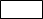 Oppure         Capogruppo di RTI/consorzio/GEIE di tipo orizzontale/verticale/misto da costituirsi fra le imprese: .......................................................................................................;Oppure         Mandante di RTI/consorzio/GEIE di tipo orizzontale/verticale/misto costituito fra le imprese:............................................................................................................................................;Oppure          Mandante di RTI/consorzio/GEIE di tipo orizzontale/verticale/misto da costituirsi fra le imprese: ....................................................;Oppure          Impresa singola avvalendosi della seguente Impresa singola/RTI/consorzio/GEIE ...........................................................................................................................................;Oppure          altro ............................................................................................................................................;DICHIARA ALTRESI’:L’ assenza dei motivi di esclusione dall’art. 80 del D.Lgs 50/2016 s.m.i.;Che l’Impresa è iscritta nel registro delle imprese della Camera di Commercio, Industria, Artigianato e Agricoltura della Provincia di ............................................. per le seguenti attività……….. (descrizione attività che deve essere corrispondente a quella oggetto dell'appalto) precisando gli estremi di iscrizione (numero e data), la forma giuridica nonché i nominativi, le qualifiche, le date di nascita e residenza dei titolari, soci, direttori tecnici soci accomandatari e amministratori muniti di rappresentanza (allega copia sottoscritta digitalmente dal Legale Rappresentante. In caso di RTI una per ogni Impresa). Che l’Impresa è in possesso dei seguenti requisiti di cui al punto 7 dell’ Avviso di Indagine di mercato: Fatturato globale medio annuo riferito agli ultimi  n. 3 esercizi finanziari disponibili non inferiore a  € 400.000,00 IVA esclusa.Esecuzione negli ultimi tre anni dei seguenti servizi/forniture analoghi:Il concorrente deve aver eseguito nell’ultimo triennio al massimo due contratti per fornitura/attività analoghe a quella oggetto di gara, ovvero di fornitura di Pannelli a Messaggio variabile, in favore di pubbliche amministrazioni e/o soggetti privati, del valore complessivo di almeno €  100.000,00 IVA ESCLUSA oneri fiscali esclusi; Possesso per ogni tipologia di PMV oggetto del contratto del “Certificato di Costanza della Prestazione”, in conformità al Regolamento Europeo n.°305/2011/UE  del 9 marzo 2011, relativo a condizioni armonizzate per la commercializzazione dei prodotti da costruzione, rilasciato da un apposito Organismo Notificato, che attesti che tutte le disposizioni riguardanti la valutazione e la verifica della costanza della prestazione secondo il sistema 1 e le prestazioni definite nell’allegato ZA della norma di prodotto EN 12966-1:2005+A1:2009 sono state applicate e che i PMV ottemperano a tutti i requisiti prescrittiIn caso di RTI/consorzio/GEIE si dichiara che il requisito di cui al punto 3.a) è posseduto ………………….;In caso di RTI/consorzio/GEIE si dichiara che il requisito di cui al punto 3.b) è posseduto ……….; In caso di RTI/consorzio/GEIE si dichiara che il requisito di cui al punto 3.c) è posseduto ……….; LUOGO E DATA ………………………………………………………………….Documento informatico firmato digitalmente ai sensi del D.Lgs 82/2005 s.m.i. e norme collegate, il quale sostituisce il documento cartaceo e la firma autografa.N.B.:Tutte le dichiarazioni sostitutive richieste ai fini della partecipazione alla presente indagine di mercato devono essere rilasciate, dal Legale Rappresentante, ai sensi degli artt. 46 e 47 del D.P.R. 28 dicembre 2000, n. 445 e s.m.i. con la sottoscrizione digitale del dichiarante; a tale fine le stesse devono essere corredate dalla copia digitale di un documento di riconoscimento del dichiarante, in corso di validità; è sufficiente una sola copia del documento di riconoscimento anche in presenza di più dichiarazioni su più documenti distinti.In caso di RTI costituiti o Consorzio, a pena d’esclusione, la domanda di partecipazione dovrà essere sottoscritta dal legale rappresentante dell’impresa mandataria in nome e per conto di tutti i soggetti componenti e in caso di Consorzio dal legale rappresentante. In caso di RTI non costituiti, a pena di esclusione, la domanda di partecipazione dovrà essere compilata e sottoscritta dai legali rappresentanti di tutte le imprese raggruppande, con l’indicazione della impresa mandataria e della impresa/e mandante/i.